MINISTÉRIO DA ECONOMIA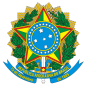 Secretaria Especial de Previdência e Trabalho Secretaria de TrabalhoSubsecretaria de Políticas Públicas de TrabalhoCoordenação-Geral de Cadastros, Identificação Profissional e Estudos Coordenação de Estatísticas e Estudos do TrabalhoEu, [NOME COMPLETO], [cargo, função/setor onde trabalha], [nº CPF], declaro estar ciente da habilitação a ser conferida a mim para manuseio das Bases de dados [da Relação Anual de Informações Sociais – RAIS e do Cadastro Geral de Empregados e Desempregados – CAGED], mantidas pela Secretaria Especial de Previdência e Trabalho, decorrente do Acordo de Cooperação Técnica a ser firmado pelo [NOME DO ÓRGÃO OU ENTIDADE], conforme Processo SEI [nº protocolo].No tocante às atribuições a mim conferidas, no âmbito do Termo de Compromisso e Manutenção de Sigilo acima referido, comprometo-me a:manusear a base de dados apenas por necessidade de serviço, ou em caso de determinação expressa, desde que legal, de superior hierárquico;manter a absoluta cautela quando da exibição de dados em tela, impressora, ou, ainda, na gravação em meios eletrônicos, a fim de evitar que deles venham a tomar ciência pessoas não autorizadas;utilizar a base de dados estritamente conforme descrito e definido no instrumento de cooperação para disponibilização de dados;manter sigilo dos dados ou informações sigilosas obtidas por força de minhas atribuições, abstendo-me de revelá-los ou divulgá-los, sob pena de incorrer nas sanções civis e penais decorrentes de eventual divulgação; eNão repassar a outrem a base de dados em formato identificado. [Local],	de	de 2020.Documento assinado eletronicamente [NOME COMPLETO][CARGO / NOME DO ÓRGÃO] [Nº DO CPF]